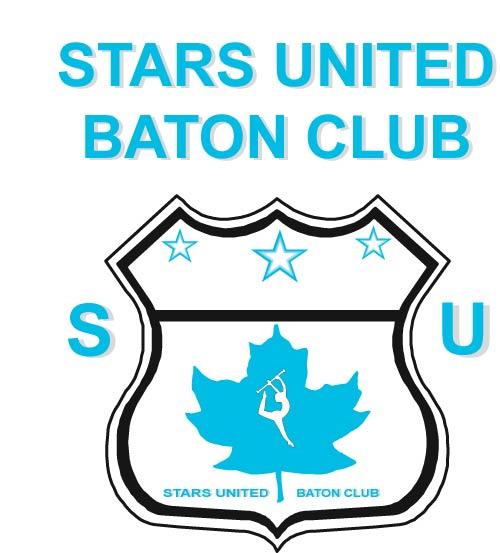 PROUDLY PRESENTSVALENTINE COMPETITION 2023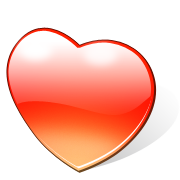 SATURDAY FEBRUARY 11, 2023SIR WILLIAM MULOCK SECONDARY SCHOOL705 Columbus Way,  Newmarket, Ontario**Good height (doubles) DOORS OPEN AT 8:00AM  CONTEST BEGINS AT 8:30am with Modeling(note: no CNBTA membership required if you are entering visitor events, out of country athletes welcome to enter Miss Valentine, we will be having a IC CUP restriction lane assessment and no CNBTA membership is needed for this)Also NEW THIS Year SOLO TWIRL OFFS for all levels!!*As this event is CNBTA sanctioned this would count towards  National qualifier competition*CNBTA SANCTION #000-037GENERAL INFORMATIONORDER OF EVENTS:ModelingTeams, corps event						6.  Duet		Marching Events-Basic Strut, Military March,			7.  SoloArtistic Twirl & Pair					8. 2 & 3 Baton 		X Strut					                                9. Rhythmic twirl & Rhythmic pairs Awards  for all events except Cup Events and Miss Valentine will be posted.  These events will be announced and awarded (Teams will be posted by the lunch break). Miss Valentine pageant will be announced throughout the rhythmic event, Cup will be awarded at the end.Awards:  1st-3rd will be awarded in all open divisionsPageant: 1st-3rd (to 5th in divisions over 10) Unique Valentine themed awardsEntry Fees and Deadlines:Make cheques payable to STARS UNITED BATON CLUB  or etransfer subcpayments@gmail.com   password: VALENTINE23  must be submitted by the deadline date.There will be a $20 charge on the day of contest for any NSF cheques.ENTRIES MUST BE POSTMARKED BY MONDAY JANUARY 27, 2023 OR SUBMITED VIA EMAIL/ONLINE  $5 LATE ENTRY FEE ADDED AFTER DEADLINE DUE TO SET SYSTEM RE-SCHEDULING.  All out of country entries may pay in US funds..Please use JOTFORM ONLINE entry submission: Any questions or concerns please contact satyneward@gmail.comIndividual entry :  https://form.jotform.com/83314474332251Team entry: please contact satyneward@gmail.com for oneSet System:  Set System will be used for all events.  This will be forwarded to your coach one week prior to competition for confirmation of entries, after this confirmation NO changes will BE MADE.Acrobatics: Please ensure you are updated on CNBTA rules where Acrobatics are allowed and not allowed.Music:   We will be using the IBTF Standard music for all events	Rhythmic athletes please submit your MP file to CNBTAmusic@gmail.com as we will be using the CNBTA playlist.  All are asked to bring a backup CD, or IPOD with your music.**Anyone wishing to use an IPOD device for music is welcome, please ensure you have a member in charge of your music**All CNBTA rules and regulations will be in effect and strictly enforced.  For non CNBTA athletes please note NO flash scoring.  The Miss Valentine Pageant will follow the NBTA rules and regulations regarding combined events and dress regulations for each level of pageant.  If you are not familiar with these rules, please contact Jennifer Titterton- CNBTA Technical Director at  cnbta.technicaldirector@gmail.com.    Judges' decisions are final.  Tabulated results are final 48 hours after the completion of the competition day.Age Categories as of September 1st, 2023:0-6	7-9	10-12	13-15	16 and over*Athletes are reminded of the status level your athletes should enter.  Please adhere to the CNBTA rules*ENTRIES CAN BE FOUND ON www.starsunitedbatonclub.com, on our facebook page STARS UNITED BATON CLUB or email satyneward@gmail.com  for link